https://www.lumni.fr/video/anglais-les-drapeauxUnited Kingdom (UK) → Royaume-UniColors flag :Red → RougeWhite → BlancBlue → BleuIndia → IndeColors flag :Orange → OrangeWhite → BlancGreen → VertJamaica → JamaïqueColors flag :Green → VertYellow → JauneBlack → NoirSouth Africa → Afrique du SudColors flag :Blue → BleuRed → RougeGreen → VertWhite → BlancYellow → JauneBlack → NoirQuelques drapeaux de pays anglophonesflags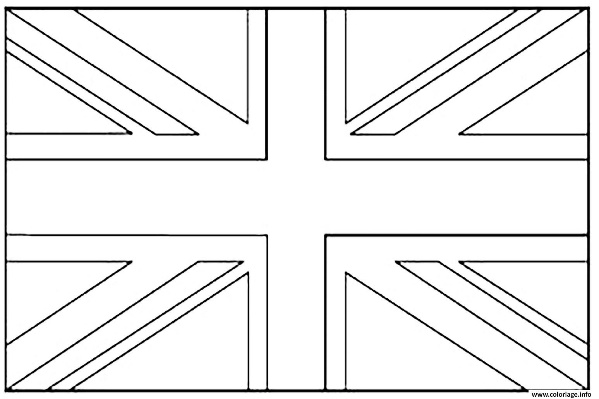 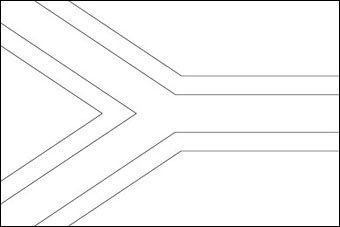 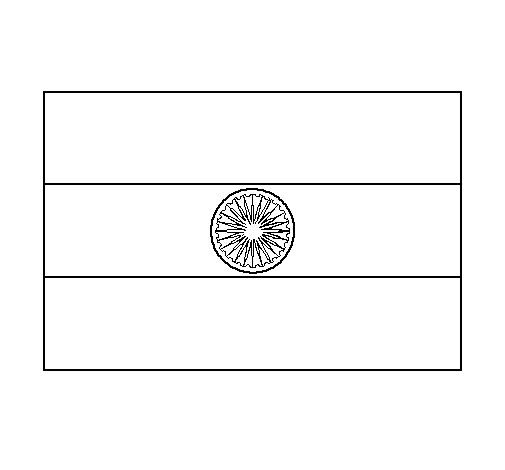 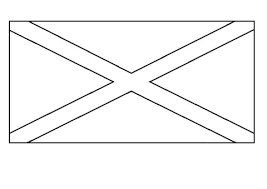 Colors :What color is it ?